General KnowledgeWorkplace safetyMathEtiquette (workplace appropriate)Company rules/policies/proceduresDress codeFinances: money management/budget literacyTaxesEntry-level vs. career ladderDriver’s licenseAuto insuranceCompany visionHow to use and where to find resourcesMicrosoft Word/Excel/PowerPointInventoryKnowledge of how social media can affect their jobGeneral SkillsWritten/oral communication skillsInterpersonal skillsProblem solving skillsTelephone skillsTime management skillsConflict resolution skillsOrganizational skillsSocial skillsTechnical skillsWorker BehaviorsTolerantShows initiativeTeam playerPunctualGood listener/attentiveAssertivePositive attitudeKind/respectfulPersonablePromptDependableIndependentTrainable/coachableFollows company policyStays on taskSafeConscientiousFlexible/adaptiveShows empathyAccountableTrustworthyHas basic mannersFollows throughCurrent Trends in Employment Flexible schedulingWork location (more remote work)Creative recruiting (including social media, staffing services, networking, offering bonuses, benefits to recruit employees- also used for retention)A focus on retention, engaging employeesEmployees are shopping, interviewing for higher paying jobs.Employees know they are needed, they have leverage.“Entitled” employeesCOVID-19 pandemic has resulted in changing rules.There is a skills gap, some positions are filled when employee does not have relative experience or certification. Employers are desperate to fill positions and will pay for training.Clearances and proof of certifications are important, must be on file.There is an extreme shortage of certified workers.  Retired workers are being recruited.Older employees are in the workforce. Trend toward recruiting the “hidden workforce”.There is a large contingent of people from 18-22 who are not engaged yet in the workforce.Cyber security is a current need. Phishing emails are more common, ransom ware is a concern.Employers are reaching out to customers to find employees. (Creative recruiting)Future Directions The 16-17-year-old worker will want to be there, will want to earn a paycheck.I foresee training for employees being paid wages as they are being trained, with training being paid for by employers. (Similar to mini-apprenticeship)I see a swing of workers going back to the skilled trades.  Competency building, quick-in/quick-out training, shifting of careers.  Quick-start technical training, on-demand, high turnaround for high reward.  Shorter investment.There will be a hybrid of employees working from home and working at the employer’s place of business.Productivity will improve.Shorter work weeks (more hrs./day, longer weekend)Free-lancing is on the rise.Entrepreneurship spirit is on the rise.Supply chain delays will affect employment.The economy will affect employment.Automation will affect employment.ConcernsLack of commitment in employeesYoung employees are easily consumed with one perceived slight or crisis- drama kicks in.Threat assessments for employees in mental health crisis- The pandemic has exacerbated anxiety issues.The loss of skilled labor and product quality – need for hiring lower skill levels and training after hire. How much does process slow down because of mistakes? Re-working is required.Material quality is going down, getting less for your moneyThe mentality of entitlement concerns employers. Lessons in empathy are needed. Employees need to care about co-workers more and take pride in the company vision.Employees need to separate personal life from workplace.Drug use/abuse is a concern.  Some prescribed drugs can also affect an employee’s safety and work production.Employers are finding themselves working as a counselor.Vaping use is affecting safety.  Some employees have medical cards for legal vaping use. There is sometimes a disparity between state and federal rules. OSHA takes precedence. Company policies also take precedence. Employees have a lack of want for personal enrichment, continual improvement, higher education.Employers are concerned about the waste of resources for recruitment, the amount invested in interviewing. Ripple effects in HR will be “burn out”. The pendulum or cyclical nature of employment in many industries (next five years), will result in a real bind for finding employees. This will significantly alter our way of life.  There will be huge holes to fill.Employees working from home are being passed up for promotion or training. Distractions at home are interfering with transfer of information.Certifications Recommended OSHA-10 Hour Safety Certification has value but employer will provide OSHA training annually.General Recommendations for the ProgramConsider purchasing a smart board or a large touch screen smart TV to engage students with interactive presentations.  IFP7550-E1 75” View Board 4K HD Interactive flat panel bundle. ($2,126.91) OR CDE7520-W 75” 4K HD Panel Display ($1,953.19)Investigate CTE 360 license for obtaining student work schedules and determine visiting route, time task sheets, pay slips, etc.- syncs with grade book.  D.O. tasks could be entered also.Consider using Zoom meetings to provide D.O. instruction at the workplace, reducing travel time for students.AcronymsCo-op		Cooperative EducationD.O.		Diversified OccupationsHR		Human ResourcesOSHA		Occupational Safety and Health AdministrationAdvice for Students from DACUM Panel MembersTami Case, Human Resources Manager, EnTech Plastics, Inc.: “Have a good attitude, enter the workforce with a good attitude.”Rob Eggleston, DO Instructor, Erie County Technical School- “When you think no one is watching, everyone is watching.  It’s not all about the money.”Brody Howard, Executive Director, Corry Higher Education Council: “Be patient, there are a lot of opportunities that will allow for you to start at an entry-level. Advancement can happen much quicker than it has happened in the past- you will get there faster.”Paula Merkle, Human Resources Administrator: “Don’t give up learning new things, the more you learn, the more valuable you will be.”Michelle Eriksen, Office Manager/Safety Coordinator VIP Machining, Inc. and Accounts Payable/Receivable - Burke Forging and Heat Treating, Inc.: “Show responsibility, call in, show up, be prepared to do the job you are hired to do.”Jean Volk, Manager, Corry Federal Credit Union, Office Manager: “Show up on time, be respectful, take the initiative to do things.”  Mike Daniels, Co-op Coordinator, Corry CTC: “Failure is never final. Success is a process, not a destination. Be resilient.”Eric Louis, Principal, Girard HS: “Call in if you will be absent, follow through. Take personal responsibility, pride in yourself and the team you are working with. Your role as an employee is to support the industry. These are great lessons for later in life.”Antonella Spinelli, Girard School District, Business Education Teacher/Career Development Facilitator: “Network with everyone you meet.  You never know who might be your next boss, who might have connections to help you get to higher places.”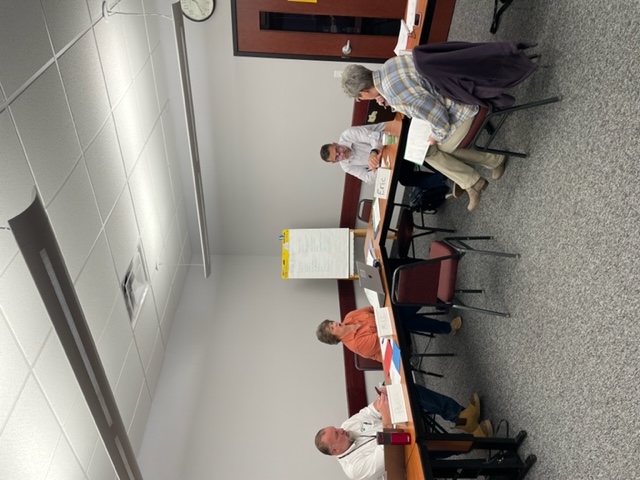 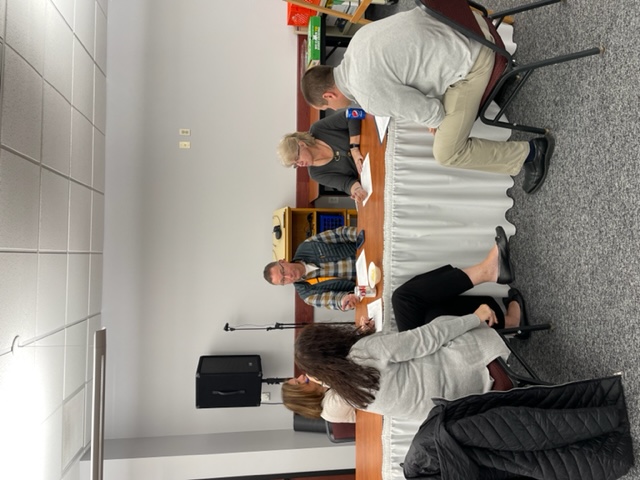 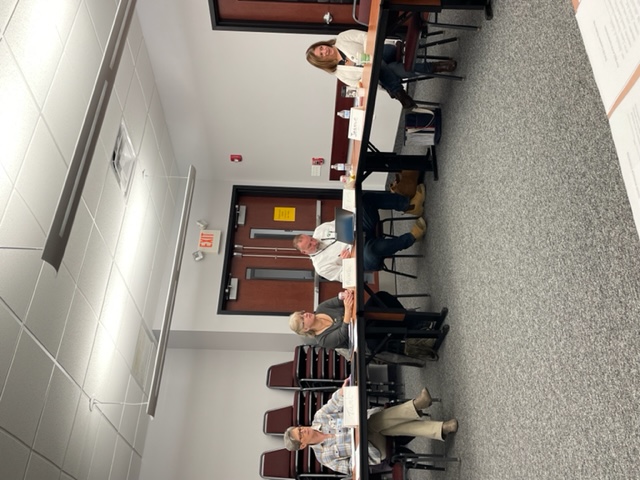 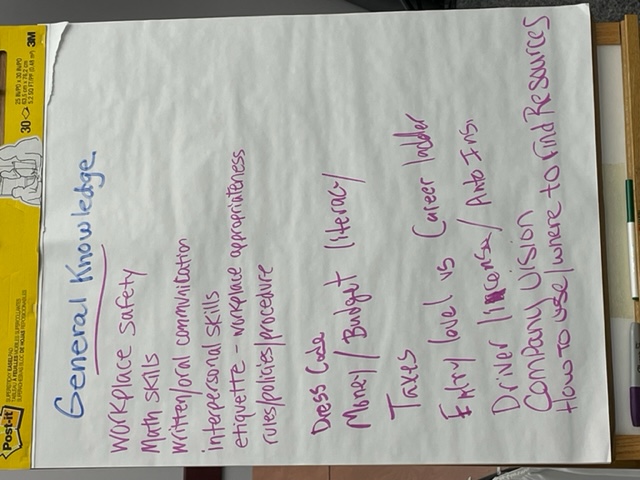 See attached Pennsylvania Diversified Occupations/Co-operative Education Competency Task List for additional tasks added by the local DACUM panel. The Corry Area School District Career & Technical Education Center would like to thank this dedicated panel of professionals for providing their expertise.  All input will be analyzed for program improvement.Modified DACUM Research Chart    Diversified Occupations- Entry-Level WorkerCIP 32.0105   Job-Seeking/Job-Changing SkillsDACUM PanelRepresenting 183 years of experience in hiring/managing employeesTami Case, Human Resources Manager, EnTech Plastics, Inc.Corry, PARob Eggleston, D.O. Instructor, Erie County Technical SchoolErie, PAMichelle Eriksen, Office Manager/Safety Coordinator, VIP Machining, Inc. and Accounts Payable/Receivable - Burke Forging and Heat Treating, Inc., Corry, PABrody Howard, Executive Director, Corry Higher Education Council, Corry, PAEric Louis, Principal, Girard High SchoolGirard, PAPaula Merkle, Personnel Administrator, Corry Manufacturing, Corry, PAAntonella Spinelli, Business Education Teacher/Career Development Facilitator, Girard School District, Girard, PAJean Volk, Office Manager, Corry Federal Credit Union, Corry, PAObservers and FacilitatorSusan Bogert, Supervisor of Vocational Education Corry Career & Technical Education Center, Corry, PAMike Daniels, Cooperative Education CoordinatorCorry Career & Technical Education Center, Corry, PAJan Kennerknecht, DACUM FacilitatorKennerknecht Consulting, Edinboro, PA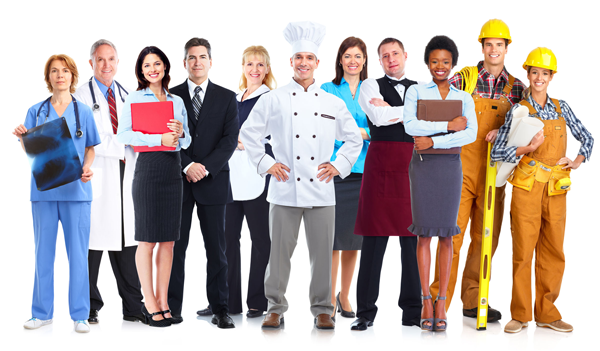 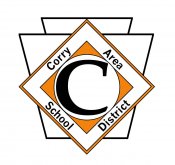 Sponsored by     Corry Area School DistrictCareer & Technical Education Center           Produced by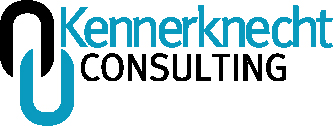 October 21, 2022